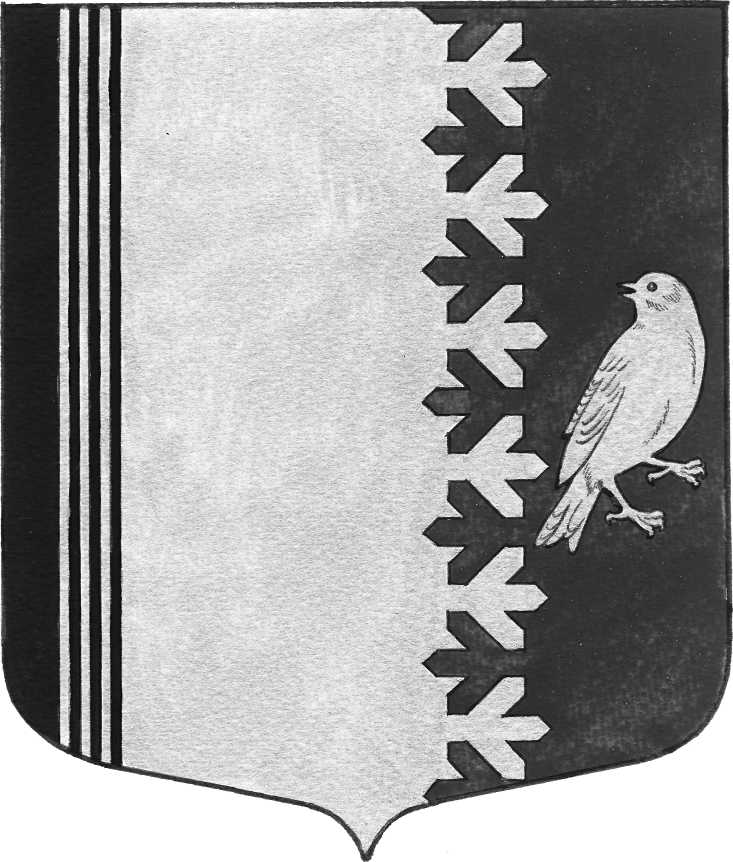 АДМИНИСТРАЦИЯ   МУНИЦИПАЛЬНОГО  ОБРАЗОВАНИЯШУМСКОЕ  СЕЛЬСКОЕ ПОСЕЛЕНИЕМУНИЦИПАЛЬНОГО ОБРАЗОВАНИЯ КИРОВСКИЙ МУНИЦИПАЛЬНЫЙ  РАЙОНЛЕНИНГРАДСКОЙ  ОБЛАСТИП О С Т А Н О В Л Е Н И  Еот  25 октября  2012 года  №   200Об утверждении квалификационных требований к уровню профессионального образования, стажу муниципальной службы, стажу работы по специальности, профессиональным знаниям и навыкам, необходимым для замещения должностей муниципальной службы в администрации муниципального образованияШумское сельское поселение муниципального образования Кировский муниципальный район Ленинградской областиВ целях обеспечения высокого профессионального уровня муниципальных служащих администрации муниципального образования Шумское сельское поселение муниципального образования Кировский муниципальный район Ленинградской области (далее – Администрация):1.	Утвердить квалификационные требования к уровню профессионального образования, стажу муниципальной службы, стажу работы по специальности, профессиональным знаниям и навыкам, необходимым для замещения должностей муниципальной службы в  Администрации  согласно приложению.     2.	Начальнику сектора организационных вопросов и  делопроизводства, ответственной за кадровое делопроизводство ознакомить муниципальных служащих администрации с настоящим постановлением под роспись.Зам. главы администрации                                                               А.В. ЕрошкинРазослано: делоПриложение к Постановлению администрации МО Шумское сельское  поселение   МО Кировский муниципальный  район Ленинградской области  № 200 от 25.10.2012годаКвалификационные требованиядля замещения должностей муниципальной службы  в Администрации МО Шумское сельское поселение      Для замещения должностей муниципальной службы в Администрации МО Шумское сельское поселение  предъявляются следующие  квалификационные требования: - к уровню профессионального образования, -стажу муниципальной службы (государственной службы) или стажу работы по специальности, -профессиональным знаниям и навыкам, необходимым для исполнения должностных обязанностей.1.Для замещения высших должностей муниципальной службы:а)   высшее профессиональное образование;б) стаж муниципальной или государственной гражданской службы (государственной службы иных видов) не менее пяти лет или стаж работы по специальности не менее шести лет;в) знание Конституции Российской Федерации,  устава муниципального образования, а также федеральных законов и иных нормативных правовых актов Российской Федерации, областных законов и иных нормативных правовых актов Ростовской области, муниципальных нормативных правовых актов, регулирующих соответствующую сферу деятельности, основ управления и организации труда и делопроизводства, порядка и условий прохождения муниципальной службы, норм делового общения, правил внутреннего трудового распорядка, порядка работы с информацией, составляющей государственную и служебную тайну;г) профессиональные навыки руководства подчиненными структурными подразделениями, оперативного принятия и реализации управленческих решений, взаимодействия с государственными органами, органами местного самоуправления и иными организациями, нормотворческой деятельности, планирования работы, контроля, анализа и прогнозирования последствий принимаемых решений, стимулирования достижения результатов, ведения деловых переговоров, публичного выступления, учета мнения коллег и подчиненных, подбора и расстановки кадров, делегирования полномочий, пользования оргтехникой и программными продуктами, систематического повышения профессиональных знаний, редактирования документации, своевременного выявления и разрешения проблемных ситуаций, приводящих к конфликту интересов;2.Для замещения главных должностей муниципальной службы:а)   высшее профессиональное образование;б) стаж муниципальной или государственной гражданской службы (государственной службы иных видов) не менее трех лет или стаж работы по специальности не менее четырех лет;в) знание Конституции Российской Федерации, устава муниципального образования, а также федеральных законов и иных нормативных правовых актов Российской Федерации, областных законов и иных нормативных правовых актов Ростовской области, муниципальных нормативных правовых актов, регулирующих соответствующую сферу деятельности, основ управления и организации труда, порядка и условий прохождения муниципальной службы, норм делового общения, правил внутреннего трудового распорядка, основ делопроизводства;г) профессиональные навыки руководства подчиненными структурными подразделениями, выполнения поставленных руководителем задач, оперативной реализации управленческих решений, ведения деловых переговоров, взаимодействия с государственными органами, органами местного самоуправления и иными организациями, планирования работы, пользования оргтехникой и программными продуктами, систематического повышения профессиональных знаний, качественной подготовки соответствующих документов;3. Для замещения ведущих должностей муниципальной службы:а)   высшее профессиональное образование;б) стаж муниципальной или государственной гражданской службы (государственной службы иных видов) не менее двух лет или стаж работы по специальности не менее трех лет;в) знание Конституции Российской Федерации, устава муниципального образования, а также федеральных законов и иных нормативных правовых актов Российской Федерации, областных законов и иных нормативных правовых актов Ростовской области, муниципальных нормативных правовых актов, регулирующих соответствующую сферу деятельности, основ организации труда, порядка и условий прохождения муниципальной службы, норм делового общения, правил внутреннего трудового распорядка, основ делопроизводства;г) профессиональные навыки работы в сфере, соответствующей направлению деятельности структурного подразделения, подготовки проектов муниципальных правовых актов, выполнения поручений непосредственного руководителя, взаимодействия с государственными органами, органами местного самоуправления и иными организациями, эффективного планирования рабочего (служебного) времени, анализа и прогнозирования деятельности в порученной сфере, использования опыта и мнения коллег, пользования оргтехникой и программными продуктами;4. Для замещения старших должностей муниципальной службы:а) высшее профессиональное образование (для замещения должностей муниципальной службы в органах местного самоуправления поселений допускается наличие среднего профессионального образования);б) знание Конституции Российской Федерации,  устава муниципального образования, а также федеральных законов и иных нормативных правовых актов Российской Федерации, областных законов и иных нормативных правовых актов Ростовской области, муниципальных нормативных правовых актов, регулирующих соответствующую сферу деятельности, основ организации труда, порядка и условий прохождения муниципальной службы, норм делового общения, правил внутреннего трудового распорядка, основ делопроизводства;в) профессиональные навыки работы в сфере, соответствующей направлению деятельности структурного подразделения, подготовки проектов муниципальных правовых актов, выполнения поручений непосредственного руководителя, эффективного планирования рабочего (служебного) времени, использования опыта и мнения коллег, пользования оргтехникой и программными продуктами;5.Для замещения младших должностей муниципальной службы:а)   высшее или среднее профессиональное образование;б) знание Конституции Российской Федерации, устава муниципального образования, а также нормативных правовых актов и служебных документов, регулирующих соответствующую сферу деятельности, порядка и условий прохождения муниципальной службы, норм делового общения, правил внутреннего трудового распорядка, основ делопроизводства;в) профессиональные навыки реализации управленческих решений, исполнительской дисциплины, пользования оргтехникой и программными продуктами, подготовки деловой корреспонденции.